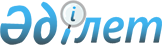 Об утверждении норм образования и накопления коммунальных отходов в селе Кабанбай и на побережье озера Алаколь Урджарского района Восточно-Казахстанской области
					
			Утративший силу
			
			
		
					Решение Урджарского районного маслихата Восточно-Казахстанской области от 5 сентября 2018 года № 31-322/VI. Зарегистрировано Управлением юстиции Урджарского района Департамента юстиции Восточно-Казахстанской области 27 сентября 2018 года № 5-18-164. Действие решения приостановлено решением Урджарского районного маслихата от 19 февраля 2019 года № 38-415/VI. Утратило силу решением Урджарского районного маслихата Восточно-Казахстанской области от 15 ноября 2019 года № 46-509/VI
      Сноска. Действие решения приостановлено решением Урджарского районного маслихата от 19.02.2019 № 38-415/VI (вводится в действие по истечении десяти календарных дней после дня его первого официального опубликования).

      Сноска. Утратило силу решением Урджарского районного маслихата Восточно-Казахстанской области от 15.11.2019 № 46-509/VI (вводится в действие по истечении десяти календарных дней после дня его первого официального опубликования).

      Примечание РЦПИ.

      В тексте документа сохранена пунктуация и орфография оригинала.
      В соответствии с подпунктом 1) статьи 19-1 Экологического кодекса Республики Казахстан от 9 января 2007 года, подпунктом 15) пункта 1 статьи 6 Закона Республики Казахстан от 23 января 2001 года "О местном государственном управлении и самоуправлении в Республике Казахстан" и приказом Министра энергетики Республики Казахстан от 25 ноября 2014 года № 145 "Об утверждении Типовых правил расчета норм образования и накопления коммунальных отходов" (зарегистрирован в Министерстве юстиции Республики Казахстан 29 декабря 2014 года №10030) Урджарский районный маслихат РЕШИЛ:
      1. Утвердить прилагаемые нормы образования и накопления коммунальных отходов в селе Кабанбай и на побережье озера Алаколь Урджарского района Восточно-Казахстанской области.
      2. Настоящее решение вводится в действие по истечении десяти календарных дней после дня его первого официального опубликования. Нормы образования и накопления коммунальных отходов в селе Кабанбай и на побережье озера Алаколь Урджарского района Восточно-Казахстанской области
					© 2012. РГП на ПХВ «Институт законодательства и правовой информации Республики Казахстан» Министерства юстиции Республики Казахстан
				
      Председатель сессии 

М. Акпеков

      Секретарь Урджарского

      районного маслихата 

К. Карашев
Утвержден решением 
Урджарского районного 
маслихата от 5 сентября 
2018 года № 31-322 /VI
№
Объект накопления коммунальных отходов
Расчетная единица
Норма, куб.метр на 1 расчетную единицу в год
1.
Домовладения неблагоустроенные
1 житель
0,51
2.
Гостиницы, санатории, дома отдыха 
1 место
1,15
3.
Детские сады
1 место
0,4
4.
Учреждения, банки, отделения связи
1 сотрудник
0,26
5.
Больницы, прочие лечебно-профилактические учреждения
1 койко-место
1,04
6.
Школы
1 учащийся
0,15
7.
Учреждения общественного питания
1 посадочное место
0,51
8.
Спортивные площадки
1 место по проекту
0,01
9.
Продовольственные магазины
1кв.м торговой площади
0,33
10.
Промтоварные магазины
1кв.м торговой площади
0,15
11.
Автовокзалы, аэропорты
1кв.м общей площади
0,0052
12.
Аптеки
1кв.м торговой площади
0,14
13.
Автостоянки, автомойки, автозаправочные станции, гаражи
1 машино-место
1,3
14.
Автомастерские
1 работник
1,71
15.
Парикмахерские, косметические салоны
1 рабочее место
1,96
16.
Бани, сауны
1кв.м общей площади
0,40